Llegeix  el text següent i subratlla amb una línia les paraules que no entenguis i amb dues línies les frases que més t’han copsat. Redacta un petit paràgraf (mínim 4 línies) del que t’ha semblat el  contingut i si tens alguna proposta, suggeriment o comentari a fer. Carta de benvinguda als estudiants de Cures Auxiliars d’InfermeriaAl final d’aquest any acadèmic molts de vosaltres ja sereu Tècnics en Cures Auxiliars d’infermeria.Els TCAI son els professionals de la branca sanitària assistencial que més temps passen i més contacte tenen amb els pacients. Un bon TCAI és cabdal en l’engranatge sanitari. L’assistència al pacient és molt diversa i exigent, però també molt gratificant. Què hi ha millor que ajudar als altres?   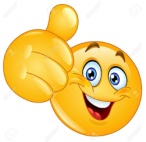 Per fer-ho bé us heu de preparar a consciència. Vosaltres  haureu de conèixer i saber explicar al pacient i/o familiars coses tan diverses com: fer les cures d’una UPP com evitar una infecció nosocomial com administrar un medicament tòpicanimar al pacient en la seva autonomia orientar-lo en els hàbits més saludables ajudar-lo a respirar (ús de les ulleres nasals, instil·lacions nasals..)ajudar-lo a gestionar certs dispositius (sondes nasogàstrica, PEG, bosses de colostomies, etc.)com utilitzar les crosses o la cadira de rodes o com alimentar-se amb una dieta hipocolesterolemiant.Totes elles tasques necessàries i molt positives per a la bona evolució del pacientTanmateix, podeu ser l’element principal  de coses no tan bones.... 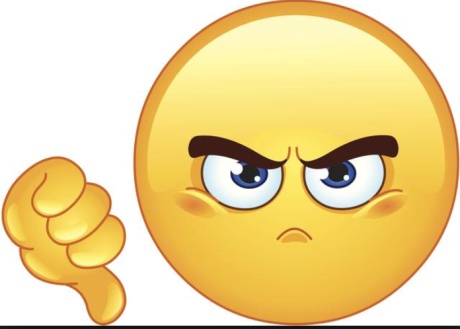 Podeu ser el factor principal que contribueixi a:propagar un MARSAprovocar una UPP per errors en les mobilitzacions produir una broncoaspiració  durant l’alimentació oralproduir complicacions per buidatge de massa orina en un pacient amb sonda vesical.Passar per alt una situació greu d’hipoxèmiaLes quals poden posar en perill la vida del pacient. Per una bona pràctica de CAI, us heu de preparar béCom a professionals teniu una immensa responsabilitat i per tant la vostra activitat es mereix el més alt respecte. No ho oblideu mai. Segurament trobareu obstacles en el vostre camí, com ara pacients inquiets i malhumorats, familiars sobrecarregats, personal sanitari d’altres categories amb ínfules de superioritat, etc., els quals poden posar a prova la vostra competència. Confiar en la vostra lloable tasca us ajudarà a seguir pel bon camí. I penseu sempre que qualsevol persona pot estar un dia a les vostres mans. Sí, ho heu sentit bé, a les vostres mans. Heu de saber que: “sense vosaltres l’hospital,  geriàtrics, etc. no funcionarien:  sou indispensables”.  Espero de vosaltres que us dediqueu a fons, jo també ho faré!Aquí, a l’INS BAIX CAMP tindreu la primera part de la vostra formació. Desprès, en la vostra pràctica professional, sereu vosaltres els EXPERTS. I les proves les tinc,                 Bona sort  i bona tasca!Nom CognomsGrup de CAI